ATELIERS DE CUISINE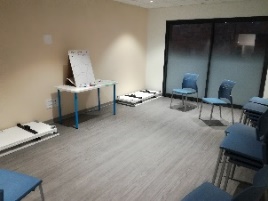 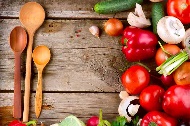 THERAPEUTIQUE******AVRIL 2022Vendredi 1er : Elaboration de petit déjeuner équilibréDe 18h15 à 19h45Animé par Camille GalerneVendredi 15 : Préparation d’aliments panés et équilibrésDe 18h15 à 19h45Animé par Camille Galerne    Mardi 26:  Composer ses menus pour le printempsDe 18h15 à 19h30Animé par Dorothée Lauvaux, Mercredi 27 : Atelier cuisine : plat et dessertDe 14h00 à 15h30Pour enfants et adultesAnimé par Dorothée LauvauxVendredi 29: Préparation de quiches et tartesDe 18h15 à 19h45Animé par Camille GalerneLes ateliers se dérouleront à la Maison de Santé de Villemeux s/ Eure, 2 rue du chemin LatéralInscription au 06.87.54.84.22 ou dlauvaux@yahoo.comOu 06.35.20.66.96 ou camillegalerne@gmail.comSi vous ne décommandez pas 72 h avant, il vous sera demandé une participation de 5 €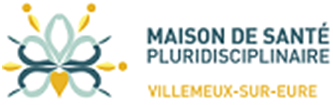 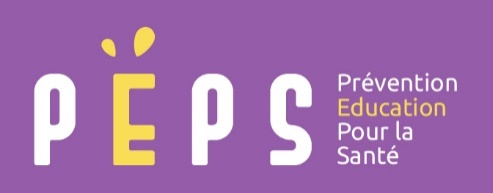 